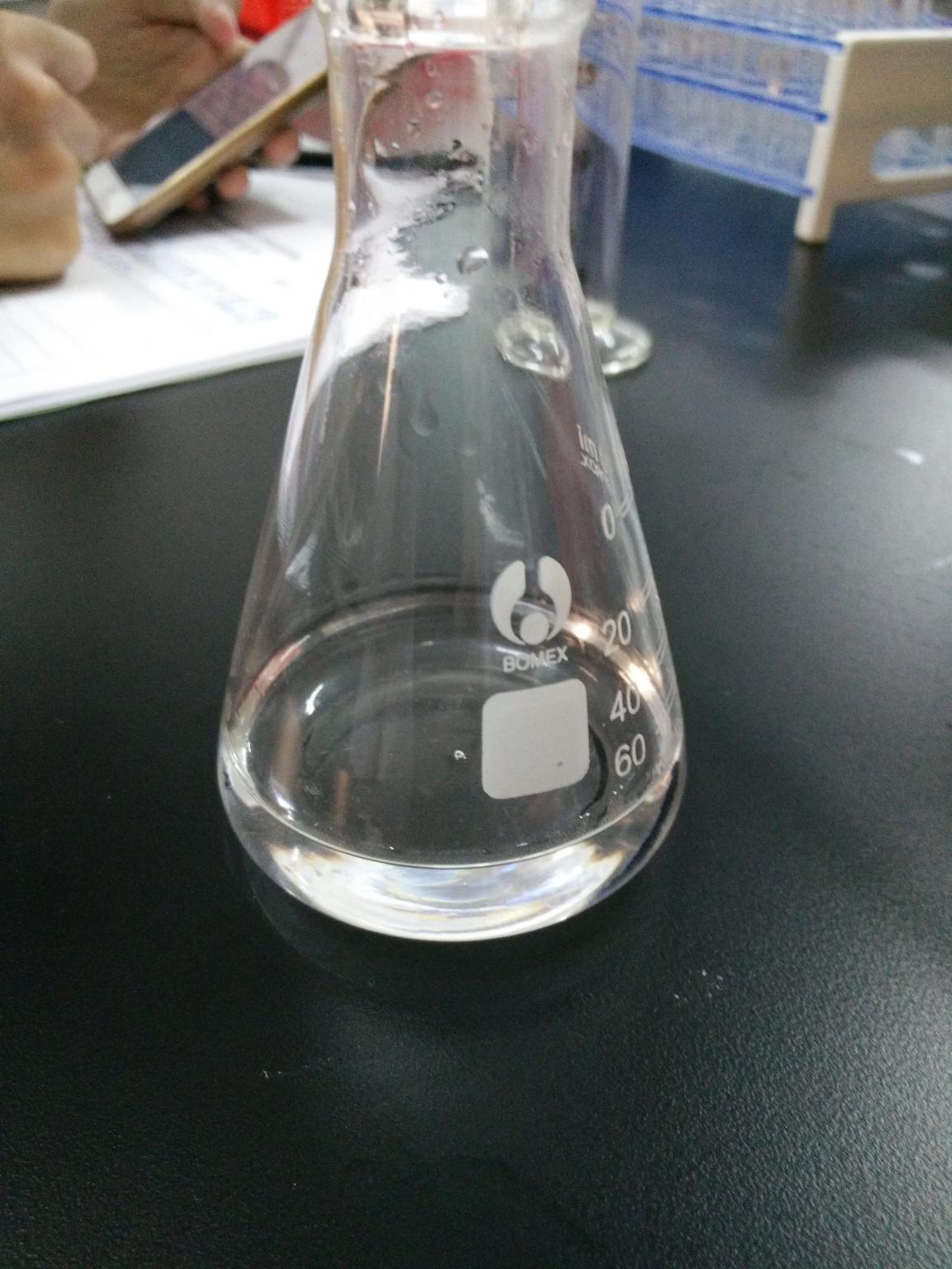 半小时：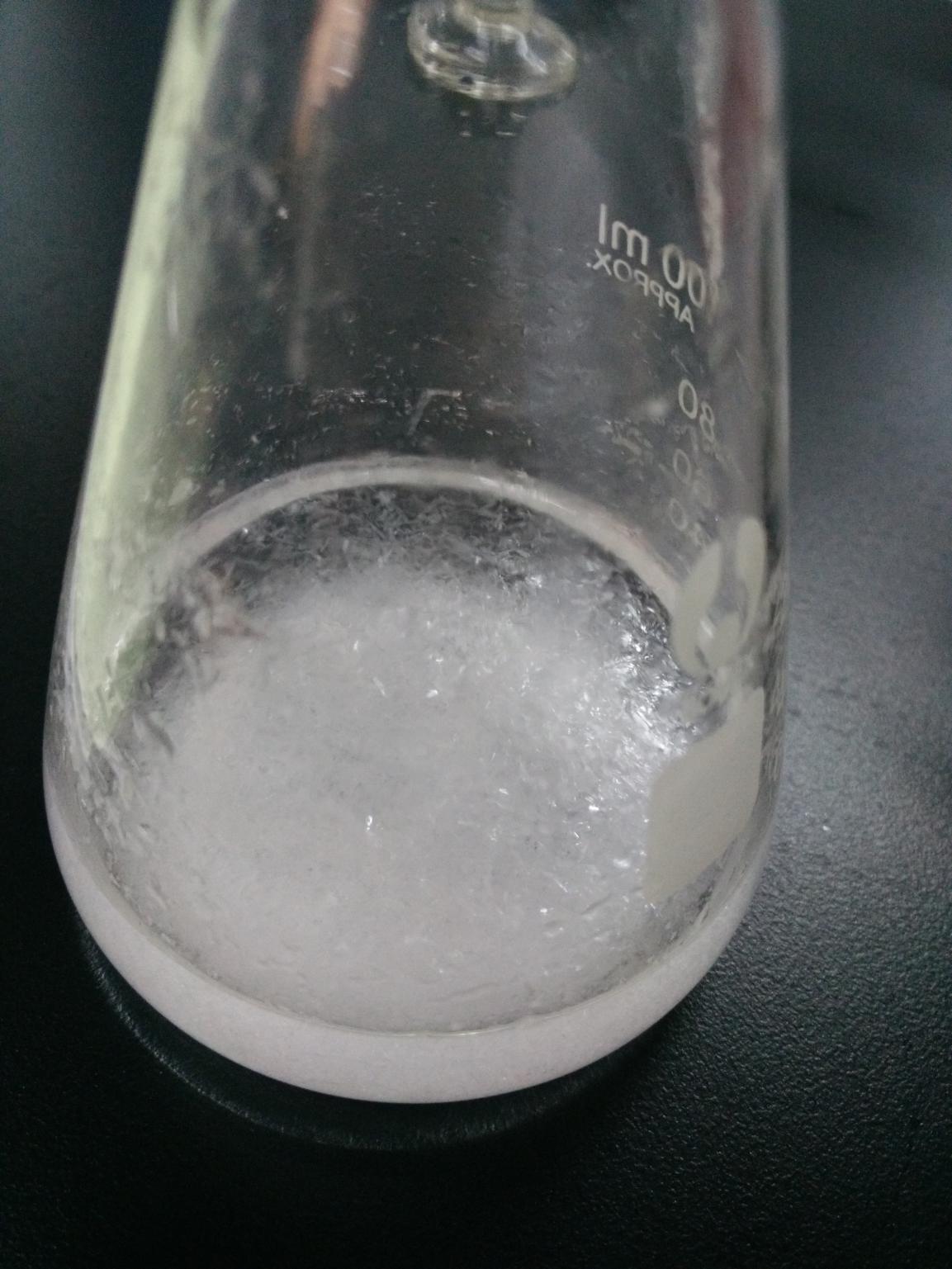 一小时：结晶：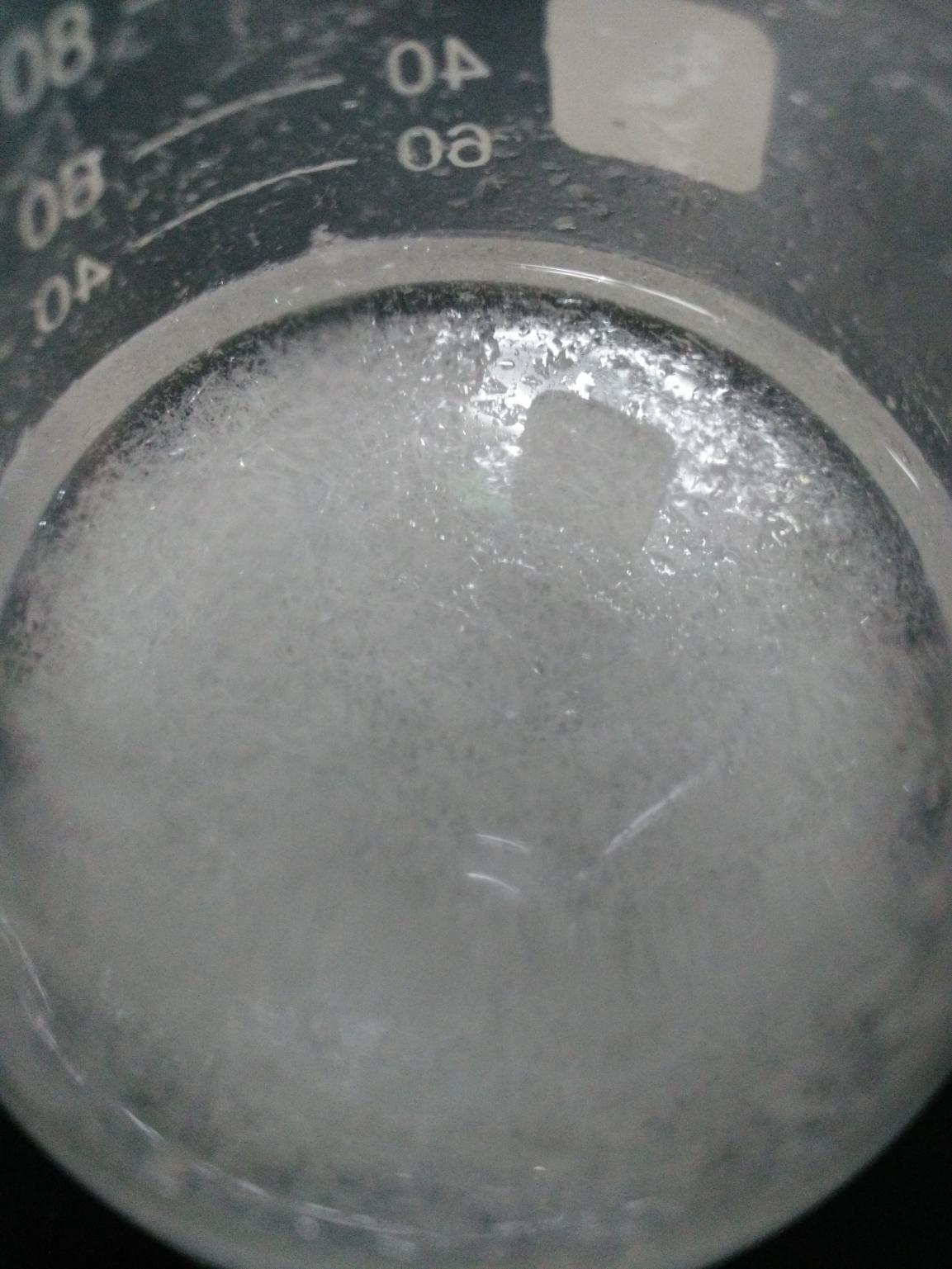 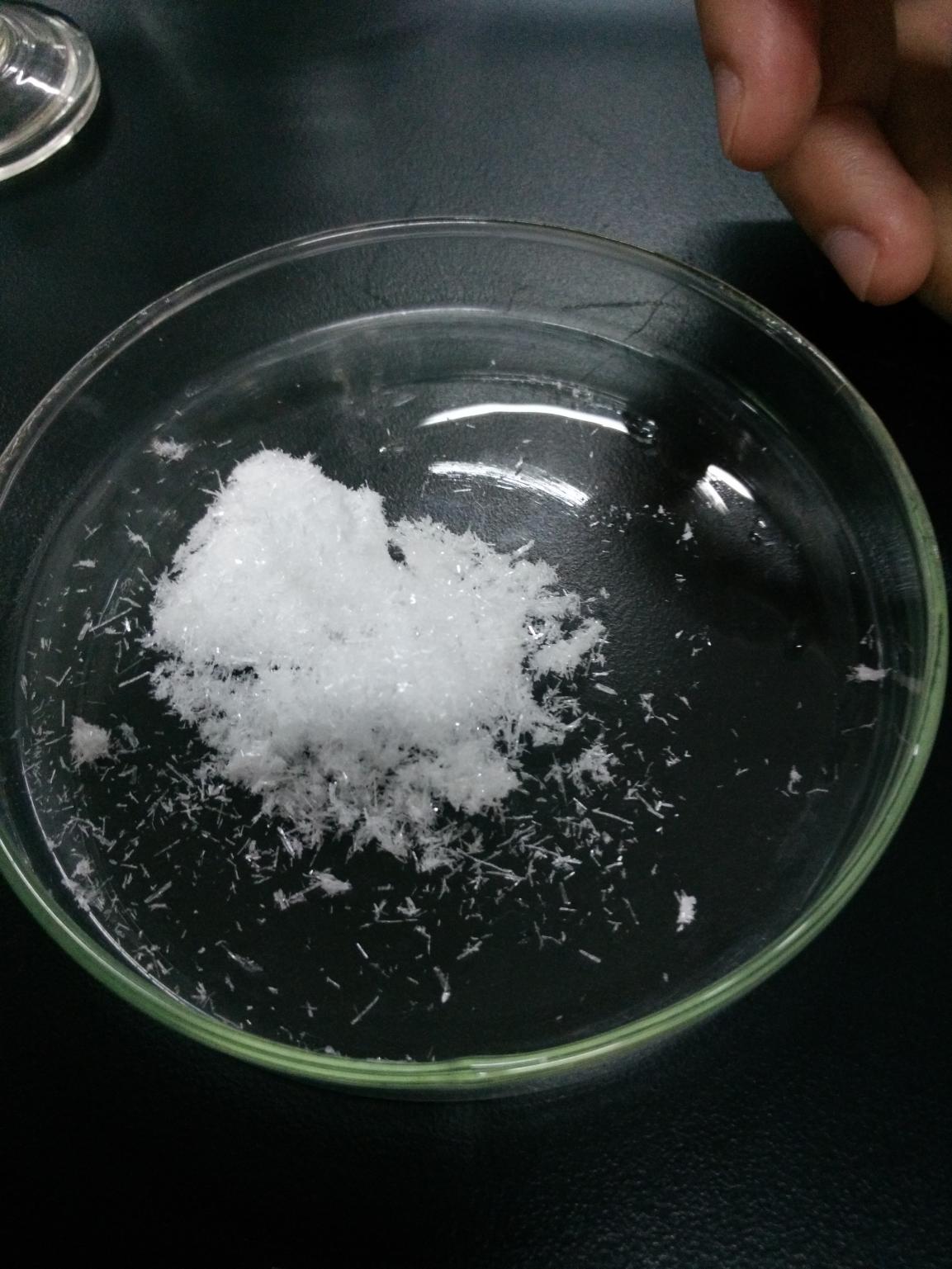 